Knowledge Organiser: Science – Animals, including humans			YEAR 5: Spring term 1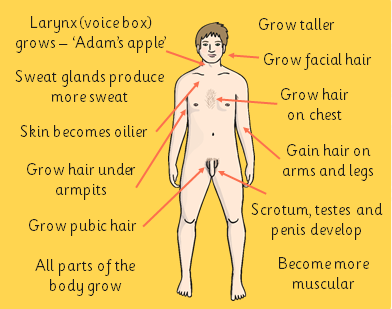 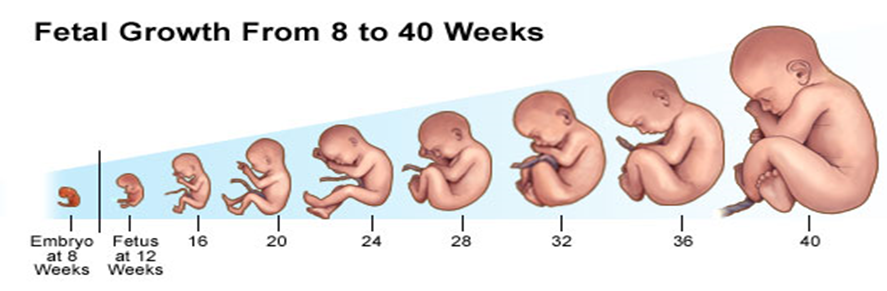 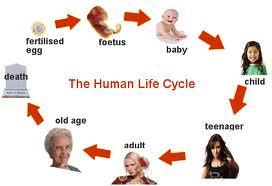 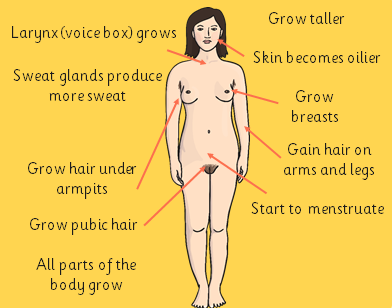 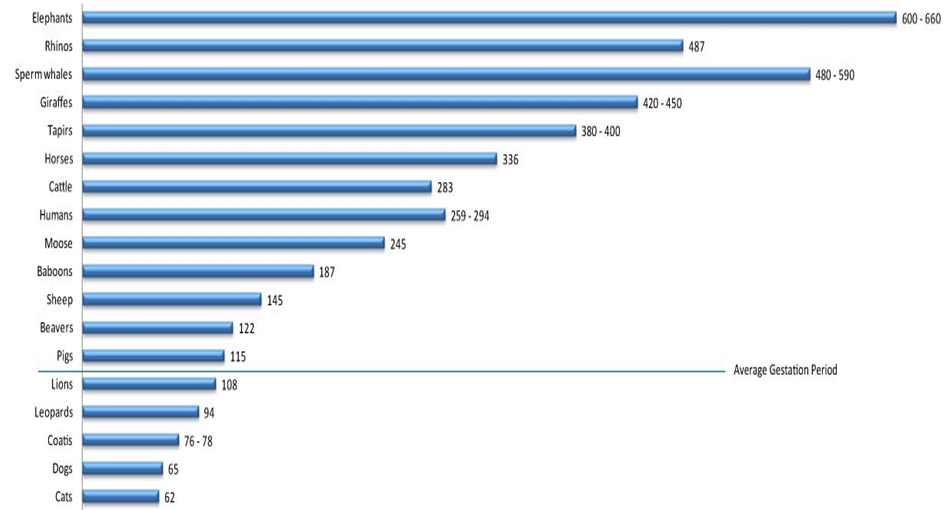 